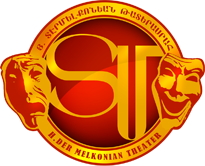 Hagop Der Melkonian TheaterApplicationTitle of the event 		Type of the eventAuthor  LanguageWished dates for rehearsals and presentations.-Additional equipments (if needed).-Projection				yes		no   Sound system				yes		noSpecial lighting system		yes		noPiano					yes		noAdvertising board (on the sidewalk)	yes		noLength of the event 					Intermission		yes 		no N.B.: For both yes and no, please kindly delete the box allocated to it.The person responsible for the event.-Name and Family name Telephone number 					Cellular numberEmailThe director (if it is a play).-Name and Family nameTelephone number					Cellular numberEmailHereby I ensure the accuracy of the information given above.-Responsible for the event						Hagop Der Melkonian							  Theater committeeSignatureN.B.: In the event of the ratification of this application, it is highly mandatory to complete the contract of payment. It is expected from the applicant to determine the price of the tickets (if applicable) and to give a concise explanation about the event so that it would be put on the theater’s website.  			